JulyHH Apothecary and Wellness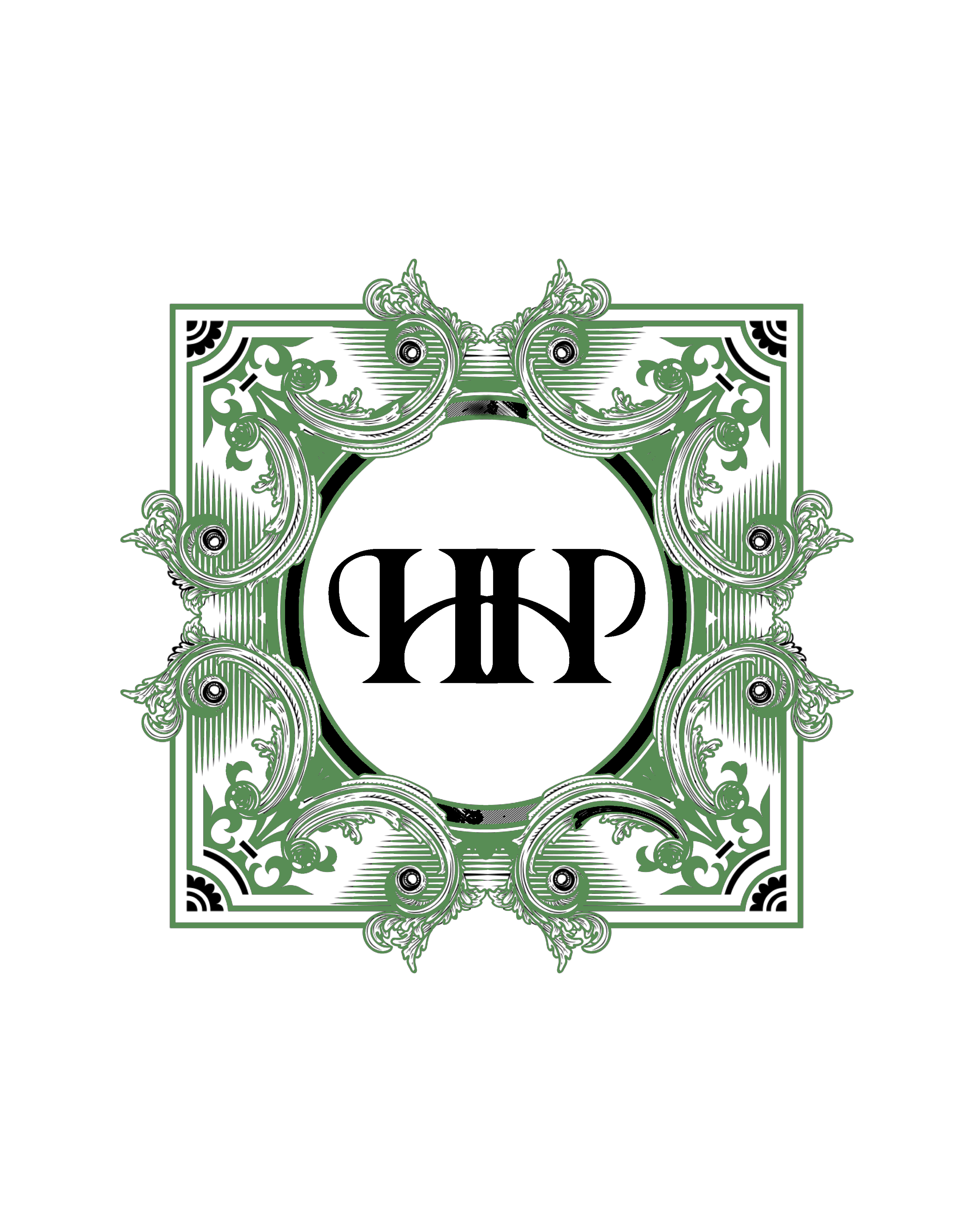 2022SundayMondayTuesdayWednesdayThursdayFridaySaturday12HOLIDAY3456789Happy 4th!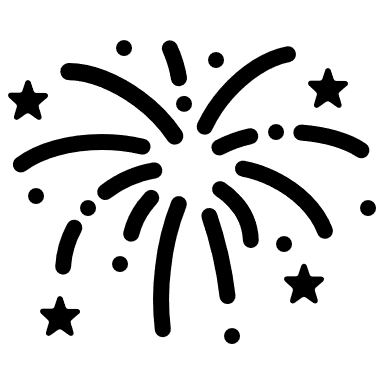 Noon: YogaFarmers Market4pm-7pmWellness Wednesdays6pm4pm: Gentle Yoga5pm: Pilates6pm: MeditationPrivate Training Appointment OnlyFarmers Market9am-1pm10111213141516Private Training6pm:Monday MeditationNoon: YogaFarmers Market4pm-7pmFull Buck Moon Moon Ritual8pm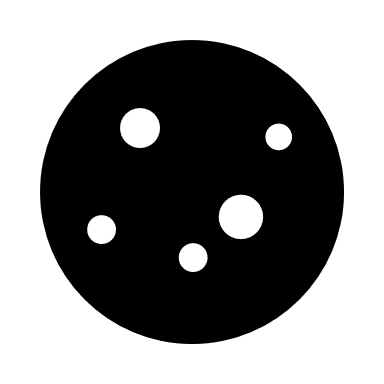 4pm: Gentle Yoga5pm: Pilates6pm: MeditationPrivate Training Appointment OnlyFarmers Market9am-1pm Oldham County Day!17181920212223Private Training6pm:Monday MeditationNoon: YogaFarmers Market4pm-7pmWellness Wednesdays6pm4pm: Gentle Yoga5pm: Pilates6pm: MeditationPrivate Training Appointment Only9:15am Yoga & Pilates at the Market!Farmers Market9am-1pm24252627282930Private Training6pm:Monday MeditationNoon: YogaFarmers Market4pm-7pmWellness Wednesdays6pm4pm: Gentle Yoga5pm: Pilates6pm: MeditationPrivate Training Appointment Only9:15am Yoga & Pilates at the Market!Farmers Market9am-1pm31Wednesday Weigh In @ 6:30pm!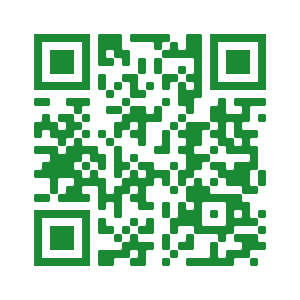 Questions: Call Holly @ (502) 419-3211